HIGHLIGHTED SECTIONS ARE BOILERPLATE – PLEASE DO NOT ALTER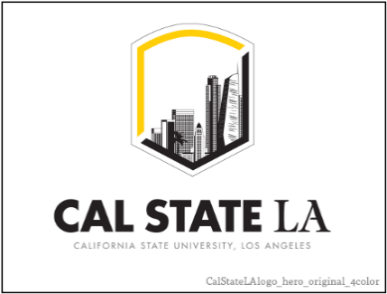 Teaching Associate Position-Academic YearCollege of <college name>Position:Teaching Associate-Academic Year for [DEPARTMENT/DIVISION/SCHOOL OR PROGRAM]Starting Date:Beginning [Semester or Term] [Year]Minimum Qualifications:Degree-seeking graduate student in the Department of ____________. Teaching Associates must be currently enrolled in or admitted to a CSULA graduate degree program.  The successful applicant will work effectively, respectfully, and collaboratively in diverse, multicultural, and inclusive settings.[NOTE: IF INTERDISCIPLINARY PROGRAM, USE Departments compatible with ________ such as [FOR EXAMPLE] History, Anthropology, Communications, Political Science, Latin American Studies or others. IN LIEU OF “DEPARTMENT OF __________”.]Exceptions to the minimum eligibility qualifications may be granted at the sole discretion of the University.Preferred Qualifications:[NOTE: REVISE AS APPROPRIATE.  EXAMPLES INCLUDE:] The applicant should display an ease and comfort interacting with students of all ethnicities. Good research skills and writing proficiency, as well as an ability to mentor undergraduate students, are preferred.Hiring Criteria:	[NOTE: AS APPROPRIATE, BASED ON YOUR MINIMUM AND PREFERRED QUALIFICATIONS. FOR EXAMPLE:] The successful applicant should be an effective writer and communicator, possess basic technology competencies, have a compatible schedule with course to be assisted, and a minimum G.P.A. of ______.Duties:	[NOTE: AS APPROPRIATE.  FOR EXAMPLE:] Under supervision of faculty, successful candidates will teach _____ laboratory sections. They will be required to attend weekly meetings with the lab coordinator and may be expected to attend the lecture associated with the lab they are teaching and/or help the instructor in the proctoring of exams.Salary:Current Teaching Associate- Academic Year range: $2,943- $6,891                                                                                                                                                      Initial salary commensurate with qualifications and experience. [NOTE: YOU MAY LIST THE ACTUAL SALARY, BUT ONCE LISTED, THIS IS WHAT YOU MUST PAY.] This appointment will be at a [.X] timebase (XX hours per week).The University:	California State University, Los Angeles (Cal State LA) is one of 23 campuses within the California State University system.  The University is the premier comprehensive public university in the heart of Los Angeles. Cal State LA is ranked number one in the U.S. for the upward mobility of its students, and is dedicated to engagement, service, and the public good.  We offer nationally recognized programs in science, the arts, business, criminal justice, engineering, nursing, education, ethnic studies, and the humanities. Our faculty have a strong commitment to scholarship, research, creative pursuits, community engagement, and service.Our 240,000 alumni reflect the City and County’s dynamic mix of populations.  The University has one of the most diverse student populations of any college or university in the nation.  As a federally recognized Hispanic-Serving Institution, and Asian-American, Native American, and Pacific Islander-Serving Institution, Cal State LA recognizes the transformative power of education and embraces its duty to identify and serve the needs of all of its students. The University is committed to creating a community in which a diverse population can live, work and learn in an atmosphere of civility and respect for the rights and sensibilities of each individual.Required Documentation:Standard documentation includes: letter of application, curriculum vita, GET print-out verifying enrollment in a program of graduate study in this department [note: if interdisciplinary, use “in a program of graduate study related to this assignment], three letters of recommendation and the University’s Application for Academic Employment (found here).  Employment is contingent upon proof of eligibility to work in the United States.  Application:Indicate the application deadline date or state “Applications accepted at any time.”Address applications, required documentation and/or requests for information to:Department of _____________California State University, Los Angeles5151 State University DriveLos Angeles, CA 90032-8162Note: The person holding this position is considered a "mandated reporter" under the California Child Abuse and Neglect Reporting Act and is required to comply with the requirements set forth in CSU Executive Order 1083 as a condition of employment. Beginning January 1, 2022, campuses may not hire or reappoint an Employee to perform CSU-related work outside of California. Requests for exceptions are very limited based on CSU Policy and must have prior written approval from the University President. A background check (including a criminal records check) must be completed satisfactorily before any candidate can be offered a position with the CSU. Failure to satisfactorily complete the background check may affect the application status of applicants or continued employment of current CSU employees who apply for the position.In addition to meeting fully its obligations under federal and state law, Cal State LA is committed to creating a community in which a diverse population can live, work and learn in an atmosphere of tolerance, civility and respect for the rights and sensibilities of each individual. To that end, all qualified individuals will receive equal consideration without regard to economic status, race, ethnicity, color, religion, marital status, pregnancy, national origin or cultural background, political views, sex, sexual orientation, gender identification, age, disability, disabled veteran or Vietnam era veteran status.AN EQUAL OPPORTUNITY/TITLE IX EMPLOYERUpon request, reasonable accommodation will be provided to individuals with protected disabilities to (a) complete the employment process and (b) perform essential job functions when this does not cause undue hardship. 